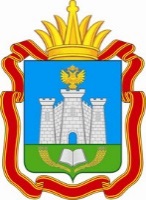 РОССИЙСКАЯ ФЕДЕРАЦИЯОРЛОВСКИЙ ОБЛАСТНОЙ СОВЕТ НАРОДНЫХ ДЕПУТАТОВПОСТАНОВЛЕНИЕгород ОрёлОрловский областной Совет народных депутатов ПОСТАНОВЛЯЕТ:1. Принять Закон Орловской области "О внесении изменений в статью 1 Закона Орловской области "Об установлении на 2022–2024 годы налоговых ставок для отдельных категорий налогоплательщиков, применяющих упрощенную систему налогообложения".2. Направить принятый Закон Губернатору Орловской области для подписания и обнародования.3. Контроль за исполнением настоящего Закона возложить на комитет по бюджету, налогам и финансам Орловского областного Совета народных депутатов.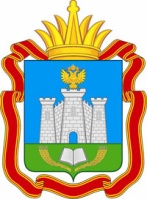 ЗАКОН
ОРЛОВСКОЙ ОБЛАСТИО внесении изменений в статью 1 Закона Орловской области 
"Об установлении на 2022–2024 годы налоговых ставок для отдельных категорий налогоплательщиков, применяющих упрощенную систему налогообложения"Статья 1Внести в статью 1 Закона Орловской области от 31 августа 2021 года № 2655-ОЗ 
"Об установлении на 2022–2024 годы налоговых ставок для отдельных категорий налогоплательщиков, применяющих упрощенную систему налогообложения" (Орловская правда. 3 сентября 2021 года. № 97) следующие изменения: 1) дополнить частью 2.1 следующего содержания:"2.1. В соответствии с пунктами 1 и 2 статьи 346.20 Налогового кодекса Российской Федерации установить на 2022 год налоговые ставки при применении упрощенной системы налогообложения в размере 4,5 процента в случае, если объектом налогообложения являются доходы, и 11 процентов в случае, если объектом налогообложения являются доходы, уменьшенные на величину расходов, для налогоплательщиков, осуществляющих виды деятельности Общероссийского классификатора видов экономической деятельности (ОКВЭД2) ОК 029-2014, включенные в класс 56 "Деятельность по предоставлению продуктов питания и напитков" раздела I "Деятельность гостиниц и предприятий общественного питания".";2) дополнить частью 3.1 следующего содержания:"3.1. Налоговые ставки, указанные в части 2.1 настоящей статьи, применяются в зависимости от объекта налогообложения, выбранного налогоплательщиком в соответствии с пунктами 1, 2 статьи 346.14 Налогового кодекса Российской Федерации, при условии, что удельный вес дохода от реализации товаров (работ, услуг) при осуществлении указанных в части 2.1 настоящей статьи видов экономической деятельности за соответствующий налоговый период составляет не менее 70 процентов в общей сумме доходов от реализации товаров (работ, услуг), определяемых в соответствии со статьей 346.15 Налогового кодекса Российской Федерации.Документом, подтверждающим право налогоплательщиков на применение одной из налоговых ставок, указанных в части 2.1 настоящей статьи, является расчет удельного веса дохода, указанного в абзаце первом настоящей части, составленный в произвольной форме, за подписью налогоплательщика.".Статья 2Настоящий Закон вступает в силу с 1 января 2022 года.город Орёл26 ноября 2021 года№ 2712-ОЗЗАКОН
ОРЛОВСКОЙ ОБЛАСТИОб установлении на 2022–2024 годы налоговых ставок для отдельных категорий налогоплательщиков, применяющих упрощенную систему налогообложенияСтатья 11. В соответствии с пунктом 1 статьи 34620 Налогового кодекса Российской Федерации установить на 2022–2024 годы  налоговую ставку в размере 3 процентов для налогоплательщиков, применяющих упрощенную систему налогообложения, выбравших в качестве объекта налогообложения доходы и осуществляющих виды деятельности Общероссийского классификатора видов экономической деятельности (ОКВЭД2) 
ОК 029-2014 (КДЕС Ред. 2), принятого и введенного в действие приказом Федерального агентства по техническому регулированию и метрологии от 31 января 2014 года № 14-ст 
"О принятии и введении в действие Общероссийского классификатора видов экономической деятельности (ОКВЭД2) ОК 029-2014 (КДЕС Ред. 2) и Общероссийского классификатора продукции по видам экономической деятельности (ОКПД2) ОК 034-2014 (КПЕС 2008)" (далее – Общероссийский классификатор видов экономической деятельности (ОКВЭД2) 
ОК 029-2014), включенные:1) в группу 62.01 "Разработка компьютерного программного обеспечения", группу 62.02 "Деятельность консультативная и работы в области компьютерных технологий" подкласса 62.0 "Разработка компьютерного программного обеспечения, консультационные услуги в данной области и другие сопутствующие услуги" класса 62 "Разработка компьютерного программного обеспечения, консультационные услуги в данной области и другие сопутствующие услуги", в подгруппу 63.11.1 "Деятельность по созданию и использованию баз данных и информационных ресурсов" группы 63.11 "Деятельность по обработке данных, предоставление услуг по размещению информации и связанная с этим деятельность" подкласса 63.1 "Деятельность по обработке данных, предоставление услуг по размещению информации, деятельность порталов в информационно-коммуникационной сети Интернет" класса 63 "Деятельность в области информационных технологий" раздела J "Деятельность в области информации и связи";2) в подкласс 72.1 "Научные исследования и разработки в области естественных и технических наук" класса 72 "Научные исследования и разработки", в подгруппу 74.90.9 "Деятельность в области защиты информации" группы 74.90 "Деятельность профессиональная, научная и техническая прочая, не включенная в другие группировки" подкласса 74.9 "Деятельность профессиональная, научная и техническая прочая, не включенная в другие группировки" класса 74 "Деятельность профессиональная, научная и техническая прочая", в класс 75 "Деятельность ветеринарная" раздела M "Деятельность профессиональная, научная и техническая";3) в раздел P "Образование"; 4) в подкласс 86.1 "Деятельность больничных организаций", в группу 86.21 "Общая врачебная практика", в группу 86.22 "Специальная врачебная практика" подкласса 86.2 "Медицинская и стоматологическая практика", в подкласс 86.9 "Деятельность в области медицины прочая" класса 86 "Деятельность в области здравоохранения", в класс 87 "Деятельность по уходу с обеспечением проживания", в класс 88 "Предоставление социальных услуг без обеспечения проживания" раздела Q "Деятельность в области здравоохранения и социальных услуг". 2. В соответствии с пунктом 2 статьи 34620 Налогового кодекса Российской Федерации установить на 2022–2024 годы налоговую ставку в размере 5 процентов для налогоплательщиков, применяющих упрощенную систему налогообложения, выбравших в качестве объекта налогообложения доходы, уменьшенные на величину расходов, и осуществляющих виды деятельности Общероссийского классификатора видов экономической деятельности (ОКВЭД2) ОК 029-2014, включенные:1) в раздел A "Сельское, лесное хозяйство, охота, рыболовство и рыбоводство"; 2) в раздел C "Обрабатывающие производства";3) в раздел E "Водоснабжение; водоотведение, организация сбора и утилизации отходов, деятельность по ликвидации загрязнений"; 4) в раздел F "Строительство";5) в класс 58 "Деятельность издательская", в класс 59 "Производство кинофильмов, видеофильмов и телевизионных программ, издание звукозаписей и нот", в группу 62.01 "Разработка компьютерного программного обеспечения" подкласса 62.0 "Разработка компьютерного программного обеспечения, консультационные услуги в данной области и другие сопутствующие услуги" класса 62 "Разработка компьютерного программного обеспечения, консультационные услуги в данной области и другие сопутствующие услуги", в подгруппу 63.11.1 "Деятельность по созданию и использованию баз данных и информационных ресурсов" группы 63.11 "Деятельность по обработке данных, предоставление услуг по размещению информации и связанная с этим деятельность" подкласса 63.1 "Деятельность по обработке данных, предоставление услуг по размещению информации, деятельность порталов в информационно-коммуникационной сети Интернет" класса 63 "Деятельность в области информационных технологий" раздела J "Деятельность в области информации и связи";6) в подкласс 72.1 "Научные исследования и разработки в области естественных и технических наук" класса 72 "Научные исследования и разработки", в класс 75 "Деятельность ветеринарная" раздела M "Деятельность профессиональная, научная и техническая";7) в раздел P "Образование"; 8) в подкласс 86.1 "Деятельность больничных организаций", в группу 86.21 "Общая врачебная практика", в группу 86.22 "Специальная врачебная практика" подкласса 86.2 "Медицинская и стоматологическая практика", в подкласс 86.9 "Деятельность в области медицины прочая" класса 86 "Деятельность в области здравоохранения", в класс 87 "Деятельность по уходу с обеспечением проживания", в класс 88 "Предоставление социальных услуг без обеспечения проживания" раздела Q "Деятельность в области здравоохранения и социальных услуг"; 9) в класс 90 "Деятельность творческая, деятельность в области искусства и организации развлечений", в класс 91 "Деятельность библиотек, архивов, музеев и прочих объектов культуры", в класс 93 "Деятельность в области спорта, отдыха и развлечений" раздела R "Деятельность в области культуры, спорта, организации досуга и развлечений".2.1. В соответствии с пунктами 1 и 2 статьи 346.20 Налогового кодекса Российской Федерации установить на 2022 год налоговые ставки при применении упрощенной системы налогообложения в размере 4,5 процента в случае, если объектом налогообложения являются доходы, и 11 процентов в случае, если объектом налогообложения являются доходы, уменьшенные на величину расходов, для налогоплательщиков, осуществляющих виды деятельности Общероссийского классификатора видов экономической деятельности (ОКВЭД2) ОК 029-2014, включенные в класс 56 "Деятельность по предоставлению продуктов питания и напитков" раздела I "Деятельность гостиниц и предприятий общественного питания".3. Налоговые ставки, указанные в частях 1 и 2 настоящей статьи, применяются в зависимости от объекта налогообложения, выбранного налогоплательщиком в соответствии с пунктами 1, 2 статьи 34614 Налогового кодекса Российской Федерации, при одновременном соблюдении следующих условий:1) удельный вес дохода от реализации товаров (работ, услуг) при осуществлении указанных в частях 1 и 2 настоящей статьи видов экономической деятельности за соответствующий налоговый период составляет не менее 70 процентов в общей сумме доходов от реализации товаров (работ, услуг), определяемых в соответствии со статьей 34615 Налогового кодекса Российской Федерации;2) размер среднемесячной заработной платы в расчете на одного работника за налоговый период, в котором налогоплательщик применил одну из налоговых ставок, указанных в частях 1 и 2 настоящей статьи, должен быть не ниже 2 минимальных размеров оплаты труда, установленных законодательством Российской Федерации на соответствующий налоговый период, – для налогоплательщиков, осуществляющих реализацию товаров (работ, услуг) с привлечением наемных работников;3) отсутствие недоимки по уплате налогов, зачисляемых в консолидированный бюджет Орловской области, в размере более 3000 рублей по итогам налогового периода, в котором налогоплательщик применил одну из налоговых ставок, указанных в частях 1 и 2 настоящей статьи.3.1. Налоговые ставки, указанные в части 2.1 настоящей статьи, применяются в зависимости от объекта налогообложения, выбранного налогоплательщиком в соответствии с пунктами 1, 2 статьи 346.14 Налогового кодекса Российской Федерации, при условии, что удельный вес дохода от реализации товаров (работ, услуг) при осуществлении указанных в части 2.1 настоящей статьи видов экономической деятельности за соответствующий налоговый период составляет не менее 70 процентов в общей сумме доходов от реализации товаров (работ, услуг), определяемых в соответствии со статьей 346.15 Налогового кодекса Российской Федерации.Документом, подтверждающим право налогоплательщиков на применение одной из налоговых ставок, указанных в части 2.1 настоящей статьи, является расчет удельного веса дохода, указанного в абзаце первом настоящей части, составленный в произвольной форме, за подписью налогоплательщика.4. Документами, подтверждающими право налогоплательщиков на применение одной из налоговых ставок, указанных в частях 1 и 2 настоящей статьи, являются:1) расчет удельного веса дохода, указанного в части 3 настоящей статьи, составленный в произвольной форме, за подписью налогоплательщика;2) документ, подтверждающий размер среднемесячной заработной платы на одного работника за налоговый период, в котором налогоплательщик применил одну из налоговых ставок, указанных в частях 1 и 2 настоящей статьи, составленный по форме федерального статистического наблюдения, – для налогоплательщиков, осуществляющих реализацию товаров (работ, услуг) с привлечением наемных работников.5. Документы, указанные в части 4 настоящей статьи, представляются налогоплательщиками в налоговый орган одновременно с налоговой декларацией по налогу, уплачиваемому в связи с применением упрощенной системы налогообложения. 6. В случае несоблюдения хотя бы одного из условий, установленных частью 3 настоящей статьи, налогоплательщик утрачивает право на применение налоговых ставок, указанных в частях 1 и 2 настоящей статьи, с начала налогового периода, в котором не выполнено данное условие.Статья 2Настоящий Закон вступает в силу с 1 января 2022 года, но не ранее чем по истечении одного месяца со дня его официального опубликования.город Орёл31 августа 2021 года№ 2655-ОЗ24 ноября 2021 года№ 4/129-ОСО Законе Орловской области "О внесении изменений в статью 1 Закона Орловской области "Об установлении 
на 2022–2024 годы налоговых ставок для отдельных категорий налогоплательщиков, применяющих упрощенную систему налогообложения"Председатель Орловского
областного Совета народных депутатов Л.С. МузалевскийПринят Орловским областным
Советом народных депутатов24 ноября 2021 годаГубернатор 
Орловской областиА.Е. КлычковПринят Орловским областным
Советом народных депутатовИзменения внесены27 августа 2021 года24 ноября 2021 годаГубернатор
Орловской областиА.Е. Клычков